Работа в материале ФГТ (прикладное)2 классТема: Художественная вышивка бисером 
«лиса»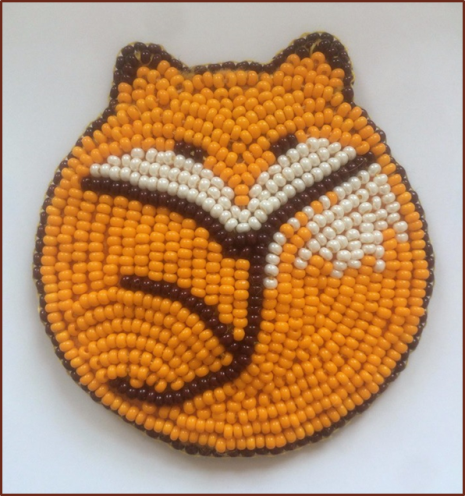 Цель задания: Познакомить обучающихся с искусством вышивки бисером.Формировать специальные знания и практические умения при работе с бисером.Воспитать художественный вкус.Развить творческую активность, самостоятельность, способности учащихся решать творческие задачи.Учебные задачи: Знакомство детей с историей и традициями вышивки бисером.Обсуждение идеи и образа лисы (использование методического материала ), создание эскиза .Изготовление шаблонов , перенос на фетр.Вышивка бисером на фетре.Закрепление нитей с изнаночной стороны клеем.Оформление изнанки изделия.Материалы: Бисер, стеклярус, пайетки .Фетр цветной. Картон , карандаш , клей ПВА.Нити в тон фетра, иглы бисерные.Экокожа. Фотографии выполненных работ переслать ВКонтакте,  WhatsApp(по согласованию с преподавателям) 